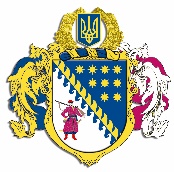 ДНІПРОПЕТРОВСЬКА ОБЛАСНА РАДАVІIІ СКЛИКАННЯПостійна комісія обласної ради з питань науки, освіти, соціальної політики та праціпросп. О. Поля, 2, кімн. 320, м. Дніпро, 49004, тел. (097) 037 02 86,e-mail: pdk.osvita@gmail.comВИСНОВКИ ТА РЕКОМЕНДАЦІЇ № 5/2324 листопада 2023 року09.30Заслухавши та обговоривши інформацію директора департаменту соціального захисту населення Дніпропетровської обласної державної адміністрації Кришень О.В., стосовно внесення змін до рішення обласної ради від 13 грудня 2019 року № 534-20/VІІ „Про комплексну програму соціального захисту населення Дніпропетровської області на 2020 – 2024 роки” (зі змінами), постійна комісія вирішила:1.	Інформацію директора департаменту соціального захисту населення Дніпропетровської обласної державної адміністрації Кришень О.В. взяти до відома.2.	Погодити проект рішення „Про внесення змін до рішення обласної ради від 13 грудня 2019 року № 534-20/VІІ „Про Комплексну програму соціального захисту населення Дніпропетровської області на 2020 – 
2024 роки” (зі змінами)”.3.	Рекомендувати обласній раді затвердити проєкт рішення „Про внесення змін до рішення обласної ради від 13 грудня 2019 року 
№ 534-20/VІІ „Про Комплексну програму соціального захисту населення Дніпропетровської області на 2020 – 2024 роки (зі змінами)”.Голова постійної комісії					     А.О. КОЛОМОЄЦЬ